Publicado en Madrid el 20/02/2019 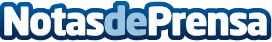 Compromiso y Seguridad Dental afirma que la diabetes puede ser diagnosticada por el dentistaLa diabetes afecta en España a cerca de 6 millones de personas, y es la responsable de 25.000 muertes cada año, además de estar detrás de 7 de cada 10 amputaciones no traumáticas de las extremidades inferiores y ser la responsable del 16 % de los casos de cegueraDatos de contacto:Andrea Mut633055698Nota de prensa publicada en: https://www.notasdeprensa.es/compromiso-y-seguridad-dental-afirma-que-la Categorias: Nacional Medicina Sociedad Madrid Odontología http://www.notasdeprensa.es